Présence : Marc Drolet, Kymber Zahar, André Lapointe, Lana Siman, Eric KimanaAbsence : Jean-Claude GélinasObservateurs : AucunDébut de la réunion :18h03Mot de bienvenueKymber souhaite la bienvenue à tous.Adoption de l’ordre du jourKymber mentionne que des ajouts ont été faits à l’ordre du jour envoyé par courriel. Le nouveau point 5 est la démission d’un membre du CA et le point 13 est un huit-clos. 20-05-2021 : Proposition 1Kymber Zahar propose l’adoption de l’ordre du jour tel que modifié.Appuyeur : André LapointeTous en faveurAdoptéeDéclaration de conflit d’intérêt -1 MinAucun conflit d’intérêtAdoption du p.v. du 6 mai, 2021 Il y a un suivi sur la proposition 3, questionnement et discussion sur la compréhension de la proposition. Il y a clarification. La proposition demeure tel quelle.20-05-2021 : Proposition 2Kymber Zahar propose l’adoption du procès-verbal du 6 mai 2021.Appuyeur : André LapointePour : 4Abstention : 1AdoptéeDémission d’un membre du conseil Kymber présente le courriel reçu de la part d’Enel St-Justin concernant sa démission. Des discussions s’ensuivent. Il est suggéré de communiquer avec le démissionnaire pour comprendre les raisons de sa démission. Le CA reçoit la démission d’Énel St-Justin. Préparations pour l’AGA (comité de préparation, rappel de renouvèlement des cartes des membres, président et secrétaire de l’assemblée, ODJ, communiqué…) Discussion sur la date de l’AGA, l’heure, le mode webinaire, la présidence d’assemblée, le secrétaire, le comité technique, l’ordre du jour, etc.Lana Siman indique qu’elle va communiquer avec une personne pour la présidence. Kymber Zahar va contacter une autre personne aussi. Tout le monde va contacter aussi des gens de leur cercle. Marc Drolet va préparer le communiqué pour la convocation. Il est suggéré d’avoir 3 personnes pour régler les défis techniques. Eric fera partie du groupe technique. Kymber va contacter d’autres personnes pour faire partie du comité technique. Kymber demandera à Elma si c’est possible de donner une formation sur le webinaire à l’équipe technique et à la direction. Il est demandé à Kymber de communiquer avec Mme Bélanger-Parker pour avoir une rétroaction sur l’ordre du jour. Kymber mentionne aux membres que nous allons avoir de nombreuses rencontres pour se préparer à l’AGA. 20-05-2021 : Proposition 3Kymber Zahar propose de faire un communiqué pour la convocation de l’AGA 2021 se déroulant le 10 juillet 2021 à 13h, par Zoom, format webinaire et que le communiqué soit sorti au plus tard le 27 mai 2021. Appuyeur : Lana SimanTous en faveurAdoptéePrévisions budgétaires Marc Drolet présente l’ébauche des prévisions budgétaires suggérées par le groupe qui s’est penché sur celui-ci. Il reste à finaliser la programmation pour prévoir les revenus et les dépenses. Éric mentionne qu’il est important de sous-estimer les entrées et de surestimer les dépenses. Jacques, Marc et Éric se réuniront pour travailler sur la programmation. Il est demandé de recevoir des idées des autres membres. Éric suggère, entres autres, de faire des activités sportives extérieures et intérieures pour les jeunes tel que soccer, etc.Finances- états financiers Lana Siman présente les états financiers avec le document budget vs actual. Le document mentionne qu’il y a un léger déficit pour l’année 2020-2021. La trésorière est à l’aise avec les chiffres qu’elles voient et que c’est rassurant, surtout en considérant la situation présente avec la pandémie. Il y a des questions concernant le montant des comptes à recevoir sur le document Balance sheet. Il est demandé à la trésorière de clarifier le document Balance sheet. Il est aussi demandé d’avoir le détail des comptes à recevoir avec la liste des clients et du montant à recevoir ainsi que la date du contrat. 20-05-2021 : Proposition 4Lana Siman propose l’adoption des états des résultats présentés avec le document Budget vs Actuals 2021. Appuyeur : Lana SimanEn faveur : 2 (Lana et André)Abstention : (Marc et Éric)AdoptéePropositions de la directionFinir l’autorisation pour la direction afin qu’il devienne un signataire. Les PV seront signés le 21 mai et pourront être apporter à la banque pour finaliser l’autorisation. La direction demande que le ou la comptable soit présent aux réunions pour répondre aux questions. Des questions sont soulevées concernant les cartes bancaires de débit. Toutefois, les politiques administratives doient être revues pour clarifier certains points. La comptable demande de rencontrer le CA concernant les différents projets tel que la rénovation du bistro pour suggérer une marche à suivre. Le ou la comptable sera invité à la prochaine réunion du CA.Proposition de la trésorière (Lana)Lana Siman explique la situation de Hooplife. Des discussions s’ensuivent. Il est accepté de louer des espaces à Hooplife. Toutefois, les locations sont sujet à l’autorisation de la santé publique et du CÉF et selon les règles sanitaires. Varia ouvertAucun élément. Prochaine réunionLe 3 juin à 18h00 pour voir les deux points suivants :-La préparation de l’AGA-La rencontre avec le ou la comptable.Et peut-être-les points concernant la vérification. Huit clos Il est demandé à Jacques Hiack de quitter la réunion. Le début du huit-clos se fait à 20h40.Le huit-clos se termine à 21h08. Levée de la réunionAndré Lapointe propose la levée de la réunion à 21h09. _______________________________Secrétaire_______________________________Présidence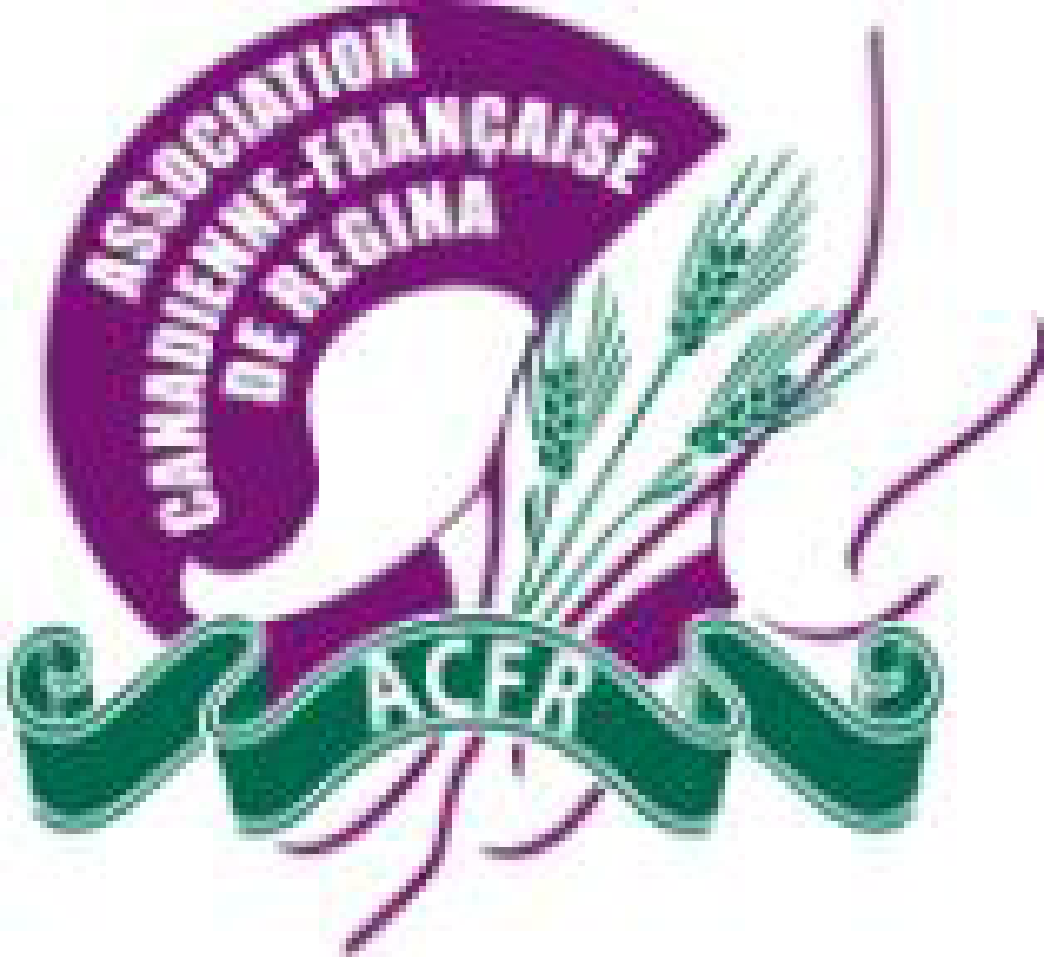 Association canadienne-française de ReginaProcès-verbalRéunion du CA 20 mai 2021Zoom à 18h00